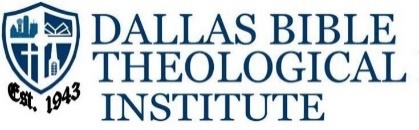 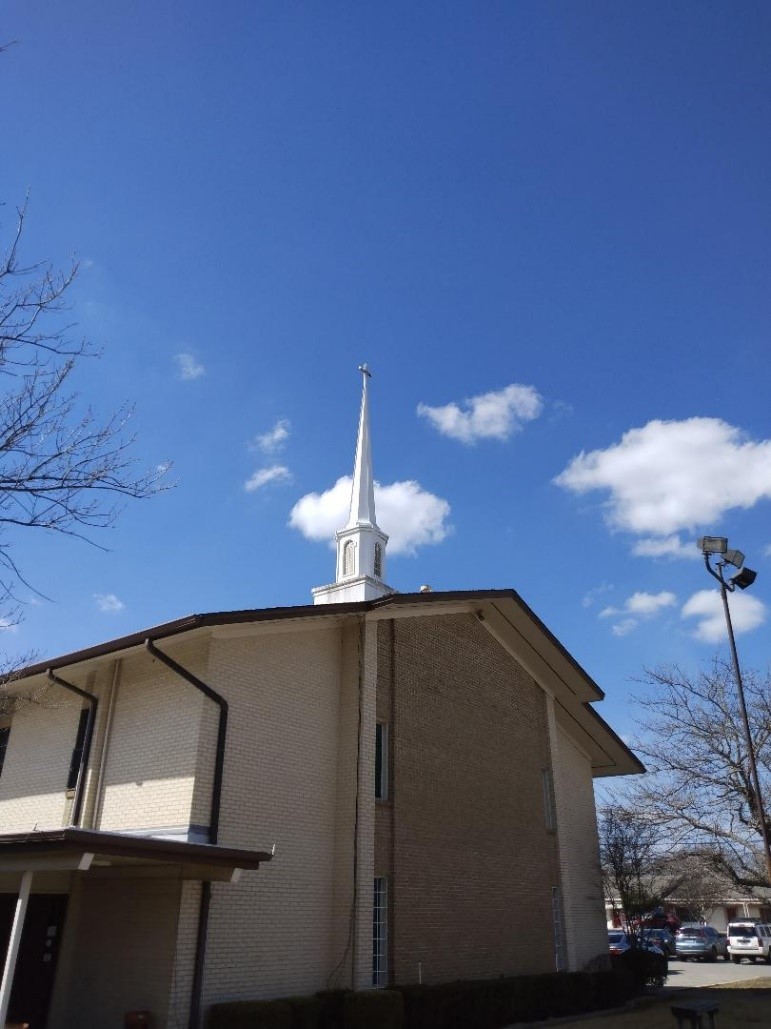 spring 2022 classesBible Theology I I (BT102)Evangelism and Missions (EM201)Living God’s Story (BLS 202)Old Testament Survey II (OTS102)Topics in Apologetics, Ethics & Worldview (AEW102)Your Work Matters to God (WM202) (7-weeks)Spiritual Formation & Berean Bible Lab (ME700)Deacon Ministry Roundtable (ME708) (7-weeks)aPPLY & rEGISTER ONLINE @ WWW.DBTI.ORGeMAIL: INFO@DBTI.ORGPHONE: 214.328.8423Tuition may be paid using the Pay Pal, indicate payment is for DBTI Tuition.0rTuition may be paid by mailing a check or money order made payable to: Dallas Bible Theological Institute indicate payment is for DBTI TuitionMail to the following address:Dallas Bible Theological Institute8001 E. R.L. Thornton FreewayDallas, TX 75228